Reject H0: ρ = 0 if the absolute value of rs is greater than the value given in the table.  G. Sarty & University of Saskatchewan Distance Education Unit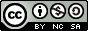 nα = 0.10α = 0.05α = 0.02α = 0.0150.900------60.8290.8860.943--70.7140.7860.8930.92980.6430.7380.8330.88190.6000.7000.7830.833100.5640.6480.7450.794110.5360.6180.7090.818120.4970.5910.7030.780130.4750.5660.6730.745140.4570.5450.6460.716150.4410.5250.6230.689160.4250.5070.6010.666170.4120.4900.5820.645180.3990.4760.5640.625190.3880.4620.5490.608200.3770.4500.5340.591210.3680.4380.5210.576220.3590.4280.5080.562230.3510.4180.4960.549240.3430.4090.4850.537250.3360.4000.4750.526260.3290.3920.4650.515270.3230.3850.4560.505280.3170.3770.4880.496290.3110.3700.4400.487300.3050.3640.4320.478